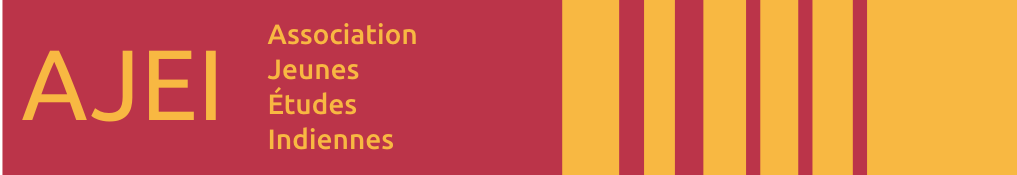 AJEI workshop: How it works?              First of all, every year, the AJEI workshop gathers together students of various disciplines in a city in India for a week of presentations, interaction and methodological workshops. For the 17th edition of the workshop (2015), the host institution is the Banaras Hindu University, Vârânasî, Uttar Pradesh. This year, we decided to emphasize the participative dimension of the workshop and to make it a moment for you to work on both your subjects of research and methodological/technical skills.This week of workshop is thought of as a moment of conviviality and of togetherness. Therefore, we invite all participants to spend the entire duration of the workshop with us. The programme of the workshop has been designed accordingly.On the first day, in the frame of the methodological workshops, participants will be divided in two groups. The aim of these workshops will be to exchange a few tricks to prepare an oral presentation.As a non-profit-making Association, we follow few principles:Accommodation:We remind you that accommodation and food will be provided by AJEI from Sunday 8th March to Friday 13th March. We will take care of booking all participants’ rooms.Transport:After discussion with the AJEI board members, it has been agreed to reimburse your train ticket on the basis of a 3rd AC train ticket.From now on, you can book your train tickets for the workshop. They will be reimbursed to you on presentation of the originals of your tickets.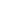 IMPORTANT: please keep all original tickets and receipts for your reimbursement! We cannot reimburse your tickets without them.Activities (free for the participant):Cultural evenings will be organized (ex: a film projection or a concert). The last afternoon of the workshop is devoted to a cultural visit in the city (on Thursday 12th of March)SubscriptionEvery participant is expected to pay the subscription to the association (600 INR for the Indian students, 1300 INR for the others)If you have any further question, please feel free to ask us: ateliers@ajei.orgwww.ajei.hypotheses.orgFiche à retourner aux organisateurs/to be sent to the organizers : ateliers@ajei.orgwww.ajei.hypotheses.orgFiche à retourner aux organisateurs/to be sent to the organizers : ateliers@ajei.orgNOM / SURNAMEPrénom /nameCourriel/emailDate de Naissance/Date of birth(JJ/MM/AAAA)DisciplineParticipation à l’intégralité des Ateliers (recommandée pour tous les étudiants) ou auditeurs libres/  Full participation in the Workshop (recommended for  french students) or simple auditors Avez-vous besoin d’être logé à Vârânâsi ? Do you need an accommodation in Vârânâsi ?Titre de la recherche/Title of your researchLieux du Terrain/ Place of your researchDiplôme préparé/diploma in preparation this year(Post doctorat/ Doctorat/Master2/1 ; PostDoc /PhD/MPhil/MA)Année de début du diplôme/  first registration dateDirecteur de Recherche/ name of your guide/supervisorLaboratoire de rattachement en France/ Laboratory in France:Laboratoire de rattachement en Inde / Laboratory in India ) :Financement actuel/financial basis for your research?(ou néant/or none)Mots-Clés du projet/Keywords of your projectRésumé du projet de recherche.Summary of your research project(200 Mots max/Max 200 words)